									Применяется с 20.10.2023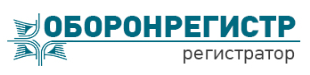 Анкета публичного должностного лица (ПДЛ)заполняется во исполнение требований Федерального закона от 07.08.2001 г. № 115-ФЗ «О противодействии легализации (отмыванию) доходов, полученных преступным путем, и финансированию терроризма»** Не заполняется, если клиентом является само публичное должностное лицоДостоверность приведенных сведений подтверждаю. Проинформирован о необходимости обновления указанных сведений (информации) не реже одного раза в год, при изменении сведений (информации), или при получении соответствующего запроса Регистратора.Клиентом Регистратора является: ПДЛ Близкий родственник ПДЛ* Юридическое лицо, бенефициарным владельцем которого является ПДЛ* Укажите степень родства с ПДЛ супруг / супруга сын / дочь отец / мать брат / сестра (в т.ч. неполнородные)* Укажите степень родства с ПДЛ дедушка / бабушка внук / внучка отчим / мачеха пасынок / падчерицаКлиент** (ФИО, ИНН / Полное наименование, ОГРН):ПДЛ (ФИО): Дата рождения ПДЛ: _________________Дата рождения ПДЛ: _________________Место рождения ПДЛ:Наименование и реквизиты документа, удостоверяющего личность ПДЛ:Наименование и реквизиты документа, удостоверяющего личность ПДЛ:ПДЛ является Иностранным публичным должностным лицом (любое назначаемое или избираемое лицо, занимающее какую-либо должность в законодательном, исполнительном, административном или судебном органе иностранного государства и любое лицо, выполняющее какую-либо публичную функцию для иностранного государства, в том числе для публичного ведомства или государственного предприятия), занимающим перечисленные ниже должности:ПДЛ является Иностранным публичным должностным лицом (любое назначаемое или избираемое лицо, занимающее какую-либо должность в законодательном, исполнительном, административном или судебном органе иностранного государства и любое лицо, выполняющее какую-либо публичную функцию для иностранного государства, в том числе для публичного ведомства или государственного предприятия), занимающим перечисленные ниже должности:ПДЛ является Иностранным публичным должностным лицом (любое назначаемое или избираемое лицо, занимающее какую-либо должность в законодательном, исполнительном, административном или судебном органе иностранного государства и любое лицо, выполняющее какую-либо публичную функцию для иностранного государства, в том числе для публичного ведомства или государственного предприятия), занимающим перечисленные ниже должности: НЕТ НЕТ ДА (выбрать соответствующий вариант ниже) Глава государства (в том числе правящие королевские династии) или правительства Глава государства (в том числе правящие королевские династии) или правительства Глава высшего военного ведомства государства, его заместитель Глава органа исполнительной (административной) власти государства, его заместитель Глава органа исполнительной (административной) власти государства, его заместитель Руководитель и член Совета директоров Центрального банка, член коллегии аудиторов Представитель органа исполнительной (административной) власти государства Представитель органа исполнительной (административной) власти государства Руководитель государственной корпорации, его заместитель Глава органа законодательной власти государства, его заместитель Глава органа законодательной власти государства, его заместитель Дипломатический представитель высшего ранга государства Представитель органа законодательной власти государства Представитель органа законодательной власти государства Высшее должностное лицо политической партии Глава органа судебной власти государства, его заместитель Глава органа судебной власти государства, его заместитель Глава религиозной организации (осуществляющей государственные управленческие функции)Представитель высших судебных органов, на решение которых не подается апелляцияПредставитель высших судебных органов, на решение которых не подается апелляцияИная должность (указать):Основные источники дохода: ПДЛ является Российским публичным должностным лицом (лицо, замещающее (занимающее) государственные должности РФ, должности членов совета директоров Центрального Банка РФ, должности федеральной государственной службы, назначение на которые и освобождение от которых осуществляются Президентом РФ или Правительством РФ, должности в Центральном Банке РФ, государственных корпорациях и иных организациях, созданных РФ на основании федеральных законов, включенные в перечень должностей, определяемые Президентом РФ), занимающим перечисленные ниже должности:ПДЛ является Российским публичным должностным лицом (лицо, замещающее (занимающее) государственные должности РФ, должности членов совета директоров Центрального Банка РФ, должности федеральной государственной службы, назначение на которые и освобождение от которых осуществляются Президентом РФ или Правительством РФ, должности в Центральном Банке РФ, государственных корпорациях и иных организациях, созданных РФ на основании федеральных законов, включенные в перечень должностей, определяемые Президентом РФ), занимающим перечисленные ниже должности:ПДЛ является Российским публичным должностным лицом (лицо, замещающее (занимающее) государственные должности РФ, должности членов совета директоров Центрального Банка РФ, должности федеральной государственной службы, назначение на которые и освобождение от которых осуществляются Президентом РФ или Правительством РФ, должности в Центральном Банке РФ, государственных корпорациях и иных организациях, созданных РФ на основании федеральных законов, включенные в перечень должностей, определяемые Президентом РФ), занимающим перечисленные ниже должности: НЕТ НЕТ ДА (выбрать соответствующий вариант ниже) Государственная должность РФ Государственная должность РФ Член Совета директоров Банка России Должность в Центральном банке РФ Должность в Центральном банке РФ Должность, включенная в перечень должностей, определяемых Президентом РФ Должность федеральной государственной службы, назначение на которую и освобождение от которой осуществляются Президентом РФ или Правительством РФ Должность федеральной государственной службы, назначение на которую и освобождение от которой осуществляются Президентом РФ или Правительством РФИная должность (указать):Основные источники дохода: ПДЛ является Должностным лицом публичной международной организации (международный гражданский служащий или любое лицо, которое уполномочено международной организацией действовать от ее имени), занимающим перечисленные ниже должности:ПДЛ является Должностным лицом публичной международной организации (международный гражданский служащий или любое лицо, которое уполномочено международной организацией действовать от ее имени), занимающим перечисленные ниже должности:ПДЛ является Должностным лицом публичной международной организации (международный гражданский служащий или любое лицо, которое уполномочено международной организацией действовать от ее имени), занимающим перечисленные ниже должности: НЕТ НЕТ ДА (выбрать соответствующий вариант ниже) Руководитель, заместитель руководителя международной организации (ООН, ОПЕК, Всемирный банк, Европарламент, Международный олимпийский комитет и др.) Руководитель, заместитель руководителя международной организации (ООН, ОПЕК, Всемирный банк, Европарламент, Международный олимпийский комитет и др.) Руководитель, член международной судебной организации (Международный суд ООН, Европейский суд по правам человека, Суд Европейского союза и др.)Иная должность (указать):Иная должность (указать):Иная должность (указать):Основные источники дохода: Полное наименование и адрес работодателя ПДЛ: Дата заполнения: _____________________________________________________________________________________________________________ПОДПИСЬ:______________________________________________Фамилия И.О. клиента или Фамилия И.О. уполномоченного представителя клиента;  реквизиты доверенности представителя